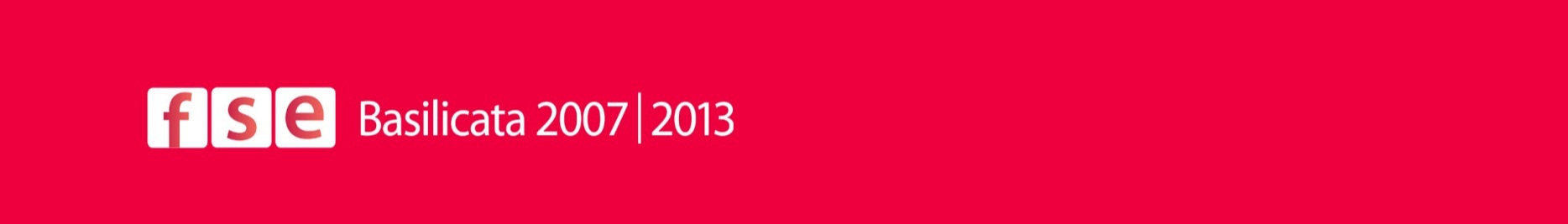 SCHEDA PER LA RILEVAZIONE DELL’IDEA IMPRENDITORIALEAVVISO PUBBLICO FINALIZZATO ALL’EROGAZIONE DI SUSSIDI ALL’OCCUPAZIONE (ALL’ASSUNZIONE E AUTOIMPRENDITORIALITA’)PER I DESTINATARI DEL PROGRAMMA “UN PONTE PER L’OCCUPAZIONE”NOMINATIVO DEL PROPONENTEIN CASO DI DESTINATARI GIA’ ORGANIZZATI IN GRUPPO INSERIRE I NOMINATIVI DI TUTTIRECAPITOINDIRIZZO MAIL CUI FARE RIFERIMENTOSETTORESPECIFICARE IL SETTORE ECONOMICO DI RIFERIMENTO DELL’IDEA IMPRENDITORIALEIDEA IMPRENDITORIALEDESCRIVERE PER GRANDI LINEE LA PROPOSTAFORMA GIURIDICAINSERIRE LA FORMA CHE SI INTENDE ADOTTARE PER L’ATTIVITA’ DA SVOLGERE, AD ESEMPIO: DITTA INDIVIDUALE, COOPERATIVA, LIBERO PROFESSIONISTA…IPOTESI DI ALLARGAMENTODESCRIVERE LA TIPOLOGIA DI FIGURA PROFESSIONALE NECESSARIA AL PERFEZIONAMENTO DELLA COMPAGINE, OPPURE SPECIFICARE LA TIPOLOGIA DI LIBERO PROFESSIONISTA DI MODO DA IPOTIZZARE L’EVENTUALITA’ DI UNO STUDIO ASSOCIATO…ALTROINSERIRE ALTRE INFORMAZIONI SE RITENUTE UTILI